附件 1就业困难人员及高校毕业生灵活就业社会保险补贴申报表附件 2就业困难人员及高校毕业生灵活就业社会保险补贴申报花名册填报单位(盖章) ：                      填报日期：        年   月                   单位：元填报单位负责人(签章) ：                       单位经办人(签章)：附件 3就业困难人员及高校毕业生灵活就业社会保险补贴情况统计表填报单位(盖章) ：                   填报日期：        年    月                     单位：元单位负责人(签章)：姓    名性    别身份证号联系电话经办地户籍地  □缴费地  □缴费地  □地 址社会保障卡金融 账户开户银行社会保障卡 金融账户帐号人员类别□就业困难人员高校毕业生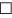 □就业困难人员高校毕业生□就业困难人员高校毕业生申请人承诺本人已充分了解就业困难人员及高校毕业生灵活就业社会保险补贴政策。申报资 料真实，如有虚假，愿承担一切责任；本人将积极主动配合各级公共就业服务机构、街道社区劳动保障机构的监督管理 等工作。申请人签名：年    月    日申请人承诺本人已充分了解就业困难人员及高校毕业生灵活就业社会保险补贴政策。申报资 料真实，如有虚假，愿承担一切责任；本人将积极主动配合各级公共就业服务机构、街道社区劳动保障机构的监督管理 等工作。申请人签名：年    月    日申请人承诺本人已充分了解就业困难人员及高校毕业生灵活就业社会保险补贴政策。申报资 料真实，如有虚假，愿承担一切责任；本人将积极主动配合各级公共就业服务机构、街道社区劳动保障机构的监督管理 等工作。申请人签名：年    月    日申请人承诺本人已充分了解就业困难人员及高校毕业生灵活就业社会保险补贴政策。申报资 料真实，如有虚假，愿承担一切责任；本人将积极主动配合各级公共就业服务机构、街道社区劳动保障机构的监督管理 等工作。申请人签名：年    月    日街道(乡镇) 民生服务中心意见：(盖章)年    月    日街道(乡镇) 民生服务中心意见：(盖章)年    月    日街道(乡镇) 民生服务中心意见：(盖章)年    月    日街道(乡镇) 民生服务中心意见：(盖章)年    月    日序 号姓 名年龄性别联系电话居民身份证号社会保障卡金融账户开户银行社会保障卡金融账户账号已享受情况核定补贴金额核定补贴金额核定补贴金额序 号姓 名年龄性别联系电话居民身份证号社会保障卡金融账户开户银行社会保障卡金融账户账号已享受情况养老保险医疗保险合计合   计合   计合   计合   计合   计合   计合   计合   计合   计街道(乡镇) 民生服务中心意见：(公章)经办人：年   月   日街道(乡镇) 民生服务中心意见：(公章)经办人：年   月   日街道(乡镇) 民生服务中心意见：(公章)经办人：年   月   日街道(乡镇) 民生服务中心意见：(公章)经办人：年   月   日街道(乡镇) 民生服务中心意见：(公章)经办人：年   月   日街道(乡镇) 民生服务中心意见：(公章)经办人：年   月   日街道(乡镇) 民生服务中心意见：(公章)经办人：年   月   日市(县、区) 人力资源社会保障部门意见：(公章)经办人：年   月   日市(县、区) 人力资源社会保障部门意见：(公章)经办人：年   月   日市(县、区) 人力资源社会保障部门意见：(公章)经办人：年   月   日市(县、区) 人力资源社会保障部门意见：(公章)经办人：年   月   日市(县、区) 人力资源社会保障部门意见：(公章)经办人：年   月   日单位名称(县、市、区 )养老保险养老保险养老保险养老保险医疗保险医疗保险医疗保险医疗保险总人数总金额单位名称(县、市、区 )就业困难人员就业困难人员高校毕业生高校毕业生就业困难人员就业困难人员高校毕业生高校毕业生总人数总金额单位名称(县、市、区 )人数金额人数金额人数金额人数金额合计